Rychlospojka SV 160Obsah dodávky: 1 kusSortiment: K
Typové číslo: 0055.0026Výrobce: MAICO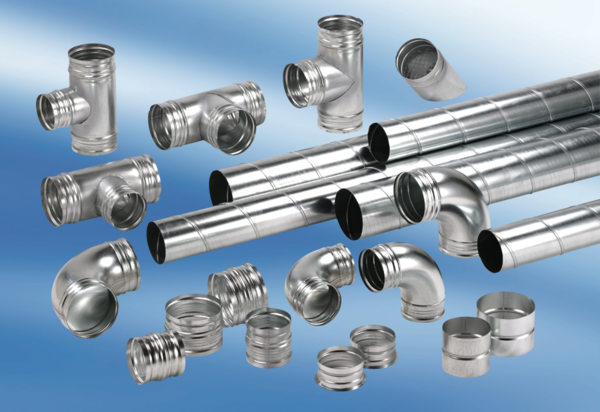 